ŞANLIURFA TİCARET VE SANAYİ ODASIÇİN HALK CUMHURİYETİ    PAZAR ARAŞTIRMASI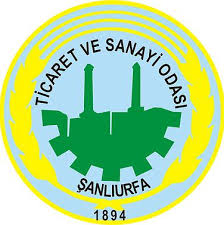    2018  disticaret@sutso.org.trGENEL BİLGİLERResmi Adı 			:Çin Halk CumhuriyetiNüfus 				:1,382 milyarYüzölçümü 			:9,6 milyon km2Dil 				:Çince (Han) ve diğer etnik grupların dilleriBaşkent 			:PekinPara Birimi 			:Çin Yuanı (CNY) 1 USD = 6,81 CNY (02.06.2017)Başlıca Eyaletleri/Şehirleri 	:Pekin, Tianjin, Guangxi, Guangdong, ŞangayYönetim Şekli 		:Tek Partili Üniter Komünist CumhuriyetZaman Ayarı 			:GMT (+)8Türkiye ile Saat Farkı 		:-5 saatDevlet Başkanı 		:Xi JinpingDevlet Konseyi Başkanı 	:Li KeqiangGSYİH (Nominal) 		:11,9 trilyon dolar (2017)KİŞİ BAŞINA GSYİH 		:8.583 dolar (2017)GSYİH BÜYÜME HIZI (Reel) 	:% 6,77 (2017)ENFLASYON ORANI 		:% 1,8 (2018)İŞSİZLİK ORANI 		:% 3,9 (2018)Coğrafi KonumÇin Asya kıtasının doğusunda yer almaktadır. Doğuda Kore Demokratik HalkCumhuriyeti; güneydoğuda Makao; güneyde Laos, Birmanya, Vietnam, Hindistan,Bhutan, Nepal; batıda Pakistan, Afganistan, Tacikistan, Kırgızistan, Kazakistan; kuzeyde Moğolistan Halk Cumhuriyeti ve Rusya Federasyonu ile komşudur. Çin’in toplam kara sınırları uzunluğu 20 000 km’den fazladır. Çin’in doğusunda Doğu Çin Denizi ve güneydoğusunda Güney Çin Denizi yer almaktadır. Çin anakarasının toplam sahil uzunluğu 18 000 km’den fazladır.Siyasi ve İdari Yapı1 Ekim 1949 tarihinde kurulan ÇHC’nin siyasi yapısı tek parti yönetimine dayanmaktadır. Çin Komünist Partisi (ÇKP) ülkenin tek siyasi hâkimidir. ÇKP 1921 yılında kurulmuştur ve 86 milyonu aşkın üyesi bulunmaktadır. Parti devletle bütünleşmiş olup, devlet politikası Parti vasıtasıyla uygulanmaktadır. ÇKP’nin Genel Sekreteri aynı zamanda Devlet Başkanı’dır. ÇHC’nin bugünkü Anayasası 1982 yılında onaylanmıştır. Anayasa’ya göre devletin merkez organları; Ulusal Halk Kongresi (UHK), ÇHC Devlet Başkanlığı, Devlet Konseyi, Merkezi Askeri Komisyon, Yüksek Mahkeme ve Başsavcılıktır. Ulusal Halk Kongresi (Meclis) üyeleri ÇKP tarafından seçilen temsilcilerden oluşmaktadır. Genel seçim uygulaması yoktur. Devlet Konseyi (hükümet), devlet idaresinin ve yürütme erkinin en üst organıdır. Hükümet işlerini Devlet Konseyi takip etmektedir. Devlet Konseyi 4 Başbakan Yardımcısı, 4 Konsey üyesi, 25 Bakan’dan oluşmakta ve başında Başbakan bulunmaktadır. Devlet Konseyi, idari mevzuata ilişkin yasama işlemlerini gerçekleştirmeye yetkilidir. Ekonomiyi ve diplomatik ilişkileri yönetir ve toplumsal konuları ele alır. Başbakan, Devlet Başkanı tarafından atanır ve görevinden alınır. Ayrıca, ÇKP liderliğinde siyasi danışma ve istişarelerin yapıldığı “Çin Halkının Siyasi Danışma Konferansı” (ÇHSDK) adlı bir mekanizma da mevcuttur. Devlet yönetiminin en yetkili organı ÇKP Merkez Komitesi’ne bağlı olan Politbüro Daimi Komitesi’dir. Daimi Komite, Hükümetin de üzerinde bir kurum olup, ülkeyi ilgilendiren önemli konularda son söz sahibidir. Yedi üyeden oluşan Daimi Komite’nin başkanı Devlet Başkanı Xi Jinping’dir. Başbakan da Komitenin üyeleri arasındadır. Tüm üyeleri devlet lideri olarak kabul edilmektedir. ÇHC Devlet Başkanı Xi Jinping, 17 Mart 2013 tarihinde göreve başlamıştır. Çin’de meclisin görevi daha çok temsilidir. Ulusal Halk Kongresi (UHK) adı verilen meclisin üyeleri halk tarafından değil, ÇKP tarafından belirlenmektedir. Üyelerin seçiminde geniş tabanlı temsiliyet gözetilmektedir. UHK yılda bir kez Mart ayında toplanmakta ve Hükümet programını ve ihtiyaca göre hazırlanan yeni yasaları onaylamaktadır. Onay işlemi UHK’nın 2987 üyesinin onayıyla neticelenmektedir. Çin idari olarak, 23 eyalet, 5 özerk bölge ve 4 belediye’ye ayrılmıştır. Ancak bu yapıların hepsi eyalet seviyesindedir. Ülkede Tayvan’ı 23. Eyalet olarak kabul edilmektedir.Eyaletler: Anhui, Fujian, Gansu, Guangdong, Guizhou, Hainan, Hebei,Heilongjiang, Henan, Hubei, Hunan, Jiangsu, Jiangxi, Jilin, Liaoning, Qinghai,Shaanxi, Shandong, Shanxi, Sichuan, Yunnan, Zhejiang; TayvanÖzerk Bölgeler: Guangxi, Nei Mongol (Inner Mongolia), Ningxia, Uygur(Xinjiang Uygur), Xizang (Tibet)Belediyeler: Pekin ( Beijing) , Chongqing, Shanghai, TianjinHong Kong ve Macau ise özel idari bölgelerdir.Kaynak: T.C. Dışişleri Bakanlığı, CIA, Fact Book,2017Nüfus ve İşgücü Yapısı2016 yılı rakamlarına göre ülke nüfusu 1,37 milyara ulaşmıştır. 21. yy ortalarına kadar nüfusun artmaya devam edeceği ve 1,6 milyar civarında dengeleneceği beklenmektedir. Uygulanan politikalar sonucunda nüfus azalarak da olsa artmaya devam etmektedir. Nüfus içerisinde yaşlıların gençlere oranı giderek artmaktadır. Nüfusun %91,6’sı Han kökenli Çinliler, %16,7’sini ise aralarında Uygurların da bulunduğu diğer azınlıklar oluşturmaktadır. Ailelerin tek çocuk sahibi olmaları teşvik edilmektedir. Yüksek nüfus, Çin için en büyük sorunlardan birisini teşkil etmenin yanı sıra, büyük bir ekonomik güç kaynağı olma niteliğindedir. Gelecek 10 yıl içinde yaklaşık 70 milyon kişinin iş gücüne katılacağı öngörülmüştür. Bu kitlenin yarattığı baskının, yüksek büyüme oranlarını önümüzdeki dönemde de zorunlu kılacağı düşünülmektedir.Doğal Kaynaklar ve ÇevreÇin, maden ve mineraller yönünden zengin bir ülkedir. Aralarında demir, demir alaşımlı metal cevherleri, fosfat, tungsten, molibden ve titanyumun bulunduğu yaklaşık 17 maden ve mineral türünde dünya lideri konumunda bulunmaktadır. Bu arada Çin, uzay teknolojisi ve elektronik alanında kullanılan bazı ender bulunan madenlerin de artan orandaki üretici ve ihracatçısıdır. Rusya ve Kanada’dan sonra yüzölçümü en geniş ülke olan Çin Halk Cumhuriyeti, sahip olduğu hidroelektrik güç potansiyeli ve kömür rezervleri açısından da dünya birincisidir. Ancak üretilen kömürün kalitesi düşüktür. Yer yer karşılaşılan enerji darboğazları ülke ekonomik gelişmesinin en önemli engellerinden biri olarak görülmektedir. Hali hazırda toplam enerji ihtiyacının %70’i kömürden elde edilmektedir. Çin önemli bir ham petrol ithalatçısıdır.
PAZAR İLE İLGİLİ BİLGİLERFikri, Sınai Mülkiyet HaklarıBu konuda geniş kapsamlı bir çalışma 1995 yılında başlatılmıştır. Bu tarihten önce 1991 yılında telif haklarını yürürlüğe sokan bir kanun ile 1993 yılında patent kanunu işlerlik kazanmıştır. Böylece fikri mülkiyet hakları korsanlığı yapılan alanlarda ortak yatırımlara gidilmesi konusunda bir esneklik yaratılmıştır. Ancak bu durum uluslararası alanda önemli bir şikayet konusu olmaya devam etmektedir. Özel olarak telif hakları konusunda karşılaşılan sorunlar önce Ulusal Telif Hakları İdaresi nezdinde çözümlenmeye çalışılmaktadır. Sonuç alınamadığı takdirde Çin mahkemelerine başvurulabilir. Halen Pekin, Şanghay ve Guangzou kentlerinde özel fikri mülkiyet hakları mahkemeleri kurulmuş durumdadır.Dağıtım KanallarıÇin pazarına ihracat yapmak isteyen firmaların önünde iki temel seçenek bulunmaktadır. Çinli ticaret firmaları veya aracılar ile temas kurmak ve bir temsilcilik bürosu yoluyla kendi satışlarını düzenlemek. Çin’de bir aracı bulmak çok kolay olmayan bir işlemdir. Zira ithalat/ihracat yetkisi ile yeterli pazar tecrübesinin birlikte bulunduğu aracılar bulmak zordur. Yabancı firmaların doğrudan Çin pazarında ticarete katılmaları yasaktır. Bu firmaların yalnızca Çin’de yaptıkları üretimin belli bir kısmını pazarlama hakları vardır. Çin dâhilinde dış ticaret faaliyetinde bulunan Çinli firmalar özel izne sahip olmak zorundadır. Son zamanlarda ortaya çıkan çok sayıda yerel satış aracıları, büyük ticaret firmaları yanında faaliyet göstermekte ve iç dağıtım ve pazarlama işlemlerini takip etmektedir. Ancak bunların ithalat/ihracat yapma yetkisi bulunmayabilmektedir. Çin pazarına girmenin bir başka yolu, bu pazara teknoloji transferi yapmak veya buna dair söz vermektir. Böylesi bir teknoloji transferinin gelecekte Çinli rakipler doğuracağı düşünüldüğünden, çoğu firma gelecekte teknolojisini yenileme sözü vererek lisans elde etmeyi seçmektedir.Büyüklüğü ile göz kamaştıran bir piyasa olan Çin pazarında yer edinmek ve dağıtım kanalları oluşturmak isteyen yabancı firmaların sıklıkla kullandığı bir yol olarak franchising gittikçe önem kazanmaktadır. Çin İç Ticaret Bakanlığı’nın bu uygulamadan memnun olduğu ve franchising uygulamalarının gelecekte daha da geliştirileceği dile getirilmektedir. Henüz bağımsız bir franchising yasası çıkarılmamıştır. Ancak yabancı firmalar çeşitli franchising metotlarını kullanarak çok yönlü dağıtım kanalları oluşturmaktadır. Çin perakende pazarında giderek artan sayıda yabancı firma ortak yatırımlar yoluyla yer almaktadır. Çin, halen deneme bazında 15 kadar ortak girişime perakende mağazası açma ve ithalat/ihracat yapma yetkisi tanımıştır. Bu uygulamanın genişletilmesi beklenmektedir. Bir temsilcilik bürosu açmak, yapılan işin kontrolünün Çinli ortakların eline geçmesini önleyen ve böylece yabancılara avantaj sağlayan bir uygulamadır. Bu şekilde pazara girilmesi sayesinde yabancı firma, satış ekibi üzerinde daha fazla kontrol sahibi olmakta ve teknik uzman ekibini en verimli şekilde kullanabilmektedir. Ayrıca farklı bölgelerde farklı pazar ve ticaret gelenekleri oluşmuş olduğundan birden fazla temsilci/firma ile çalışmanın uygun olabileceği düşünülmektedir. Çin pazarında başarı elde etmek için Çinli partnerin önemi oldukça büyüktür. İyi bir partner, komünist yönetimin alışkanlıklarından kurtulamamış, bürokratik zihniyetli devlet yetkilileriyle kurulacak ilişkiler sayesinde engellerin daha kolay aşılmasını sağlayabilecektir. Ayrıca partnerin amacının iç pazarda yer elde etmek olmasına ve kolay yoldan Çin’den ihracat yoluyla döviz kazanmak olmamasına dikkat edilmelidir.Tüketici TercihleriÇin pazarının önemli bir özelliği olarak, malların pazarlanması konusunda kişisel ilişkilerin büyük öneme sahip olduğu bilinmektedir. Gerek tüketiciler, gerekse aracı durumunda olan kişiler açısından tanıdık kişilerle alış veriş yapmak ve onların ürünlerini tercih etmek önemli bir kültür faktörüdür. Tüketici ile firma arasında reklamlar aracılığıyla tanışıklık kurulması bu bakımdan da önem kazanmaktadır. Çin’in son yıllardaki tüketici eğilimlerinde etkileyen en önemli faktörlerden biri sayıları 200 milyonu bulan üst gelir grubundaki tüketicilerdir. 1,3 milyar nüfusa sahip Çin’de 400 milyon Çinlinin kişi başına düşen yıllık geliri satın alma gücü paritesine göre 8 bin $’dır. Bu kesimin gelirlerinin önümüzdeki 5 yılda da her yıl ortalama % 16 büyüyeceği tahmin edilmektedir. Çin’de özellikle bu kesimdeki tüketim eğilimlerinde tutumluluktan hedonizme(hazcılık) geçiş görülmektedir. Lüks yaşam biçimi eskiden yolsuzluk, çöküş ve eşitsizlik anlamına gelirken şimdilerde bireyin karakteristik özelliklerinden biri olarak kabul edilmektedir.Çinliler eskiden sosyal yaşamda kendi aidiyetlerini gayrimenkul ve araçlarla kanıtlarken bu listeye artık hazır giyim ve mücevherat da eklenmiştir. Kısacası, lüks tüketim artık zenginliğin ve sosyal statünün bir göstergesi olarak sayıldığından bir bireyin maddi durumunda ani bir yükseliş olduğunda onun lüks harcama yapması birey için gayet normal bir ihtiyaç olarak görülmeye başlamıştır. Morgan Stanley uzmanlarından Claire Kent de bu değişimi şu sözleriyle desteklemiştir: “Çinliler lüks tüketim için doğmuşlardır. Çin’de sınıf atlamak lüks tüketimi beraberinde getirir.” Bahse konu gelir grubunun tükettiği ürünler hem kalite olarak hem de fiyat olarak ABD ve Avrupa’daki benzerleriyle aynı göstergelere sahiptir. Diğer taraftan, uluslararası şirketler/markaların bu pazara hakimiyeti her geçen gün artmaktadır. Çin’de bu yüksek gelirli kesim dünya çapında tanınan ve büyük saygınlığa sahip yabancı markaları tercih ederken, orta gelirli kesim Hong Konglu markaları tercih etmektedir. Çin’deki tüketici eğilimlerini belirleyen en önemli faktörlerden bir diğeri ise genç nüfustur. Bu hedef kitle; savurgan, genç, iyi eğitimli, varlıklı, sosyal ve yeni ürünlere ilgilidir. Bu gençler zengin gruptan olmamalarına rağmen bu sınıftakiler gibi lüks harcama yapabilmektedirler. Örneğin, bu gruptakiler en zengin gruptakiler gibi çok ünlü bir markanın sattığı çantaya 700 $ bütçe ayıramamakla beraber daha az tanınır bir markaya 270 $ ayırarak psikolojik tatmin sağlayabilmektedirler. Bu alışkanlık marka bağımlılığını ikinci plana itmiştir. Geçtiğimiz yıllarda bu genç kesim için marka isminden ziyade, modaya uygun ve yenilikçi ürünlerin yanı sıra fiyatı uygun ürünler birinci tercih sebebi olmuştur. Bu açıdan son moda ürünlerde gençlerin karşılayabileceği fiyatlardaki ürünlerle pazara girmek önem arz etmektedir. Bu paralelde Çinli gençlerin modayı yakından takip edip yeni trendlere oldukça hızlı bir şekilde uyum sağladıkları ve tüketim alışkanlıklarını bu doğrultuda geliştirdikleri gözlemlenmiştir. Bahsekonu gençlerin alım davranışlarının değişken olduğu ve bunun devamlı takip edilmesi gerektiğinin farkına varılmalıdır. Bu açıdan Çin pazarına girecek firmaların bu genç tüketicilerin satın alma davranışlarını rakiplerinden daha hızlı yakalayıp daha verimli ve dinamik bir pazar bilincine sahip olmaları gerekmektedir. Çinli gençlerin bir diğer önemli özelliği ise başkasında olmayanı giyme ve kendine özgü bir giyim tarzı oluşturma güdüsüne sahip olmalarıdır. Bu alanda gerekli stratejik yaklaşımlar sergilenirse genç tüketicilerin en çok tercih ettiği markalardan birisi olmak hiç de zor olmayacaktır. Son yıllardaki eğilimlerde görülen değişimlere rağmen tüketim malları açısından temel belirleyicilerden birisi halen ürünün fiyatıdır. Çin’de, gittikçe büyüyen ve yüksek fiyatlı statü ürünlerini almaya gücü yetebilen bir orta sınıf bulunmaktadır. Ancak çoğu Çinli tüketici, fiyatlar konusunda hala çok hassastır ve ucuz ürünü seçmektedir. Bazı durumlarda satış sonrası hizmet ve oldukça yüksek ürün kalitesi gibi etkenlerin fiyat faktörünün önüne geçtiği görülse de, çoğu ürün için temel belirleyici fiyat olmaktadır.Yabancı ürünleri ilgilendiren ve tüketici tercihlerini etkileyen önemli bir dezavantaj, bu ürünler için yabancıların satış sonrası ve destek hizmetleri verememeleridir. Bu durumda yabancı firmaların Çinli ortak bulması ve bu kişileri satış sonrası ve destek hizmetleri için kullanmaları gerekmektedir. Ne var ki, pek çok yabancı firma, bu yolla sağlanan hizmetler üzerinde yeterli kontrol sağlanamadığını ve tüketicinin güvenini kaybettiklerini belirtmektedir. Sözleşme yapılan servis kurumlarının yeterli hizmeti vermesi Çin’li tüketicilerin tercihlerini doğrudan etkileyebilecektir.Reklam ve PromosyonGerek geniş kitleyi hedef alan, gerekse spesifik bir sanayi alanındaki müşteriyi kapsayan reklamların Çin pazarındaki potansiyel müşteriler üzerinde etkili olduğu görülmüştür. Muhtemel reklam araçları arasında yayınlar, radyo, televizyon, billboard, sponsorluk gibi araçlar kullanılabilmektedir. Ülkede Çin ya da yabancı kaynaklı pek çok reklam kuruluşu mevcuttur. Reklam politikaları devlet tarafından belirlenmektedir. “En yüksek düzey, en iyi” gibi ifadelerin reklamlarda kullanılması kesinlikle yasaktır. Ayrıca ticaret sergileri ve fuarlar Çin’de yaygın olarak kullanılmaktadır. Çin’de tüketici eğilimlerini yönlendirmede en önemli araçlardan biri promosyondur. Promosyon sadece stokları eritmek için değil satış psikolojisi olarak da kullanılmaktadır. Yapılan araştırmalarda Çinlilerin en son kıyafet satın alışlarının sebepleri olarak; mevsim geçişlerinde (% 35), tatil için(% 28), yeni ürün(% 23), iyi hizmet ve davranış sonucu(% 9), outlet ürünü (% 6) olarak belirlenmiştir. Mevsim geçişlerinde ve tatil dönemlerinde en çok promosyonun yapıldığı düşünüldüğünde yaklaşık her üç Çinliden ikisinin promosyon dönemlerinde kıyafet satın aldığı görülmektedir.Ambalaj, Paketleme ve EtiketlemeHali hazırda yürürlükte olan yasalara göre ürünler belli standartları karşılamak zorundadırlar. Standartlara göre kalite belgesi verilen bir ürün üzerine güvenlik etiketi yapıştırılmaktadır. Kullanılan standartların kodları, seri numaraları ve isimleri ürün üzerine basılmış veya teknik kullanım kılavuzu ile ambalaj üzerine yazılmış olmalıdır. Çin pazarında satılan tüm ürünler üzerinde Çince olarak; Ürün ismi, üretici ismi, adresi, temel katkı maddeleri ile bunların miktar ve özellikleri ile birlikte, satış ve kullanım için ayrı ayrı üretim ve son kullanma tarihleri, ürünün yanlış kullanımını önlemeye yönelik ve buna bağlı tehlikeleri kapsayan açıklayıcı uyarılar, uygun taşıma ve depolama ile ilgili talimatlar yer almalıdır. Ayrıca ithal edilen gıda ürünleri üzerinde ürünün güvenli olduğunu gösterecek lazer stiker bulunması istenmektedir.Anlaşmazlıkların Çözümü Çin’de iş yapan yabancıların, bir anlaşmazlığın çözümü için başvurabilecekleri üç temel yol bulunmaktadır: Arabuluculuk, ticaret hukukuna tabi davalar ve tahkim.Tahkim (arbitration)Yukarıda sayılan yollar arasında en çok başvurulan yöntemdir. Uluslararası ticaret işlemleri ve taşımacılık konularındaki sorunlar için kullanılan tahkim yöntemi, anlaşmazlığın taraflarından birisi farklı ülkeye mensup olduğu, ya da yabancı menfaatler söz konusu olduğu durumlarda geçerli olmaktadır. Örneğin taraflardan birisi Çinli, diğeri Türk ise ve bu kişilerin iş yaptıkları esas ülkeleri Çin ve Türkiye ise bu yönteme başvurulabilecektir. Uluslararası ekonomik ve ticari ilişkilerden doğan anlaşmazlıkların çözümü ile ilgilenen, başvurulabilecek tahkim kurumlarından birisi, Çin Uluslararası Ekonomik ve Ticari Tahkim Komisyonu’dur. Özellikle denizcilik konularını kapsayan anlaşmazlıklarla ilgilenen kurum ise Çin Denizcilik Tahkim Komisyonu adını alır. Aşağıda bu kurumun İngilizce adı, adresi, telefon ve faksları verilmiştir.China International Economic and Trade (Maritime) Arbitration Commission6, Beisanhuan E. Road, Beijing, ChinaPostcode:100028Tel: (8610) 64664433- 64677395Faks: (8610) 64677335Çin pazarında teknoloji lisansı almak, temsilcilik bürosu açmak gibi tüm işlemler Çin yasalarına göre işlediğinden, hukuki yardım almak bir zorunluluk olmaktadır. Gerektiğinde yararlanılabilecek avukatlık, muhasebe ve danışmanlık hizmetleri henüz gelişme aşamasındadır. Halen yabancı avukatların Çin’de faaliyeti mümkün değildir. Ancak uzun yılların Çin tecrübesine sahip kimi batılı hukuk firmaları son derece yararlı olabilmektedir. Muhasebe kuruluşları da özellikle vergi konularında fizibilite çalışmaları ve muhasebe sistemlerinin hazırlanmasında hizmet sunmaktadır.Ulaştırma ve Taşımacılık MaliyetleriGlobal kriz yük taşımacılığını da etkilemiş bulunmaktadır. Bu çerçevede: • Kuru yük taşımacılığı mal talebinin yavaşlamasından etkilenmiştir. • Konteynır taşımacılığı daha az zarar görse de, Çin’in ihracatı ile paralel bir seyir izlemektedir.Özellikle kuru yük taşımacılığı Çin’in mal ve hammadde talebi nedeniyle son yıllarda önemli bir büyüme göstermiş idi. Bu dönemde; örneğin Çin’in çelik tüketimi nedeniyle dünya’da demir cevheri yükünün yaklaşık %50’si Çin’e yönelmiştir. Çin’in ithal talebi dünya deniz taşımacılığı sektörünün büyüme eğilimine girmesine yol açmıştır. Bu durum sektörde yeni yatırımların yapılması ile birlikte navlun fiyatlarının yükselmesine de yol açmıştır. Ancak ABD’de başlayarak Avrupa ve diğer bölgelere yayılan küresel kriz mal talebini azaltmıştır. Özellikle inşaat ve otomobil sektörlerindeki düşüş, bağlantılı sektörlerde de zincirleme etkiler yaparak kuru yük taşımacılığına konu olan malların talebini önemli ölçüde azaltmıştır. Olimpiyat sonrası Çin ekonomisinin yavaşlaması da durumu kötüleştirmiştir. Çin’in kuru yük taşımacılığında önemli bir paya sahip olan demir cevherinin Brezilya’dan olan alımını askıya alması sonucu Brezilya-ÇİN hattında taşıma hacminin daralmasıyla boşa çıkan gemi sayısı görece artmıştır. Özetle Çin’in ve global krizden etkilenen diğer ülkelerin ithalatında yaşanan daralma dünya deniz taşımacılığının global krizden dolaylı da olsa etkilenmesine yol açmıştır.Kamu İhaleleriÇin ekonomik sisteminde devletin belirleyici rolünün sürdürülmesi hedeflenmektedir. Önemli altyapı ve benzeri projeler yıllar öncesinden planlanmaktadır. Normalde oldukça pahalıya mal olan bu projeler ile birlikte DTÖ’nün Devlet Satın Alımları Anlaşmalarına (GPA) dahil olmasının Çin için bir avantaj olduğu söylenebilir. Çin’in GPA’ya dahil olması bu alandaki uygulamaların daha sağlam ve tarafsız bir hale gelmesi açısından da avantajlı görülmektedir.Doğrudan Yabancı YatırımlarDoğrudan Yabancı Yatırımların Görünümüİşçi ücretlerinin artık düşük olmaması ve gelişmiş ülkelerden gelen ihracat talebinin azalmaya başlaması Çin’de doğrudan yabancı yatırımlarda azalış olabileceği tahminlerini doğurmaya başlamıştır. Fakat artan iç talep doğrudan yabancı yatırımları arttırıp olumsuz etkenleri pozitife çevirebilir. Son yıllarda, Çin, ekonomik büyüme modelinde, niceliksel büyümeden kalite gelişimine yöneldikçe, Çinli firmalar yeni sektörlere yatırım yapmaktadırlar. Bu yeni sektörlerin başlıcaları yüksek teknolojii, gıda, tarım, emlak ve hizmet sektörleridir. 2016 yılında, Çinli firmaların değer olarak yurtdışında gerçekleşen ilk 10 şirket satınalma ve birleşme işlemlerinde sadece 1 şirket satınalma ve birleşme işlemi, madencilik sektörüne yönelik olurken 5 yıl öncesinde söz konusu şirket satınalma ve birleşmelerinin, 6’sı petrol ve doğalgaz ve 1 tanesi madencilik sektörüne yönelik olmuştur. Son yıllarda, Çin’in yurtdışı yatırımlarındaki destinasyonların farklılaşması da göze çarpmaktadır. Yatırımlar, hammadde zengini gelişmekte olan ülkelerden gelişmiş teknolojiye, markalara ve küresel dağıtım ağlarına erişim sağlamak için gelişmiş ülkelere kaymaktadır. 2010 yılında değer olarak en büyük 10 şirket satınalma ve birleşmelerinin yarısı gelişmiş ülkelerde gerçekleşirken 2016'da ise en büyük 10 şirket satınalma ve birleşmelerinin 9’u gelişmiş ülkelerde gerçekleşmiştir. Geçmişte, Çin’in büyük kamu şirketlerinin yurtdışı yatırımları dikkat çekerken son zamanlarda özel sektör firmalarının yurtdışı yatırımlarındaki iddialı yükseliş göze çarpmaktadır. Perakende, lojistik ve finansal hizmetlerde yatırım yapmayı düşünen yabancı yatırımcılar diğer sektörlerde yatırım yapmayı düşünen yatırımcılara göre daha kararlı ve tedbirli olması gerekmektedir. Vergi kolaylıkları ve ucuz arazi teşviklerinden ziyade artık yeni düzenleyici engeller ve kısıtlamalar görülebilir. Devlet teşvik etmek istediği sektörlerde daha çok taviz vermeyi tercih etmeye başlayacaktır. Fakat bu tavır Çin hükümetinin yabancı yatırımlara sırtını döndüğü anlamına gelmemektedir. Aksine 12. Beş Yıllık Kalkınma Planı kapsamında alternatif enerji, biyoteknoloji, bilgi teknolojileri ve yüksek teknolojili üretim ekipmanları gibi sektörlerde yabancı yatırımlar da en az yerli yatırımlar kadar desteklenmektedir.Yatırımlara Sağlanan TeşviklerÇin’de yatırım teşvikleri belirli ülkeler veya bölgeler bazında değil, genel olarak tercihli sektörler ve tercihli bölgeler/şehirler bazında düzenlenmekte ve mevcut ihtiyaçlar doğrultusunda revize edilmektedir. Örneklemek gerekirse, yeni tarım teknolojileri ve entegre tarımsal kalkınma, enerji, bazı ulaştırma alt sektörleri, özel hammadde projeleri ve yüksek teknoloji gibi sektörler desteklenmektedir. Bununla birlikte, eski teknoloji, çevreye ve enerji kullanımına duyarlı olmayan projeler, bazı ulaştırma alt sektörleri ile madencilik ve mineral sektörleri kısıtlı olarak desteklenmektedir. Öte yandan, yabancı yatırımcıların, askeri ve savunma alanlarında, çevreye duyarlı olmayan ve yoğun enerji tüketimine yönelik projelerde yatırım yapmalarına izin verilmemektedir Çin ticaret politikası gereği tarife ve tarife dışı engelleri uygulamaktadır. Tarife dışı engeller, merkezi ve bölgesel düzeyde Ekonomik ve Ticari Komisyon, Devlet Planlama Komisyonu ve Dış Ticaret ve Ekonomik İşbirliği Bakanlığı (MOFTEC) tarafından yürütülmektedir.Çin vergilerini kademeli olarak düşürmesine rağmen tarifeler genel görünüş itibarıyla yüksek bulunmaktadır. Burada temel amaç ithalatın kısıtlanması yolunda yerel endüstrilerin korunmasıdır. İthalat tarifeleri bu durumları ile ticari imkanları engelleyen başlıca unsur olmaktadır. Çin’de 5 özel ekonomik bölge bulunmaktadır (SEZ) Shenzhen, Zhuhai, Shantou, Xiamen ve Hainan adası. SEZ’lerdeki firmalar bu bölgelerde kullanılmak üzere ithal edilen mallara ilişkin tarife indirimleri ve vergi avantajlarından yararlanmaktadır. Bu bölgelerde ithal edilen ürünler sadece bölge içinde kullanılıp iç piyasada satışa sunulamazlar. Buna ek olarak 14 “Açık Kıyı Şehri” ve bölgesi, yabancı yatırım projelerine izinli ve yatırım teşvikleri vermekte, gerekli ekipman ve teknoloji ithalatına gümrüksüz giriş imkanı sağlamaktadır. Ayrıca 14 kıyı şehrinden iç bölgelerdeki 16 ırmak kıyısı yerleşim yerine, 200 kadar Ekonomik ve Teknolojik Gelişme Bölgesi bulunmaktadır. Bu bölgeler yabancı yatırımcılar için çeşitli kolaylıklar sağlamaktadır. Bilim Parkları ve Yüksek Teknoloji Geliştirme Bölgelerinde ise özellikle yüksek teknoloji gerektiren aktiviteler için bazı imtiyazlar sunulmaktadır. Bu avantajlar arasında vergi imtiyazları, özel finansman, inşaat yardımı, hammaddeler için ithalat izni zorunluluğundan muafiyet sayılmaktadır. Son olarak 3 Serbest Ticaret Alanı, 2 İhracat İşleme Bölgesi (EPZ) bulunmaktadır. Bu tür yerlerde ithalat her türlü vergiden muaftır, iç piyasaya satış yasaktır. Anılan 2 ihracat işleme bölgesi serbest ticaret bölgelerine benzemektedir. Çin’in DTÖ’ye girişi bütün bu uygulamalarının standart bir temele oturtulması ile yakından ilgili bulunmaktadır. İthalat sırasında gümrüklerin şeffaflıktan yoksun olması temel problemlerden birisidir. Aynı ürün gümrük giriş kapısı itibariyle farklı gümrük vergi oranlarına tabi olmakla kalmayıp, gümrük vergisinin pazarlık (görüşme) suretiyle belirlenmesi söz konusu olabilmektedir. Zira yerel otorite gümrük vergisini belirlemede esnekliğe sahip bulunmaktadır. Dış ticaret yapan bütün kuruluşlar MOFTEC’in himayesi altındadır. Sadece MOFTEC tarafından izin verilen kuruluşlar dış ticaret yapabilir. İki resmi model mümkün olmaktadır: Dış ticaret yapma iznine sahip Dış Ticaret Şirketleri (FTC) ve Üretim Şirketleri. Üretim Şirketleri kendi üretimlerini ihraç ve gerekli girdileri ithal edebilirler. Bu izin MOFTEC tarafından verilmektedir. İki tip şirket de tarifeler, kotalar, izinler ve döviz kuru itibariyle FTC’ler gibi muamele görmektedir. Yabancı sermayeli (FIE) kuruluşlar da yerli satışlar ve ihracat açısından sadece kendi üretimleri ile sınırlandırılmıştır. Bu kuruluşların tamamlayıcı ürünler ithal etmelerinde önemli sorunlar çıkmaktadır. İthal edilen ürünlerin kontrolü devlet makamları tarafından yapılmaktadır. Herhangi bir bağımsız şirketin Çin limanlarında çalışmasına izin verilmemektedir. Anlaşmazlık halinde ihracatçının olayı tarafsız bir merciye havale etmesi mümkün olamamaktadır. Dış ticaret yapma hakları devlet mülkiyeti Dış Ticaret şirketlerine aittir. (Ya da yabancı sermayeli olup üretimlerini ihraç etmek zorunda olanlara) Çin’de bireylerin dış ticaret yapması yasaklanmıştır. Bu durum GATT Anlaşmasının 11. Maddesinin ihlali anlamına gelmektedir. Zira DTÖ sistemin temel amacı bireylere ticaret yapabilme şansını verebilmektedir. Ekim 1998'de, Ocak 1999'dan itibaren ihracatın özel sektöre açıldığı duyurulmuştur. Bu tarihten sonra dış ticaret yapma izni olan özel firma sayısında önemli bir artış kaydedilmiştir.Türkiye ile TicaretGenel DurumTürkiye-Çin Dış Ticaret Değerleri (Milyon Dolar)Türkiye’nin Çin’e İhracatında Başlıca Ürünler (Bin Dolar) Kaynak: TradeMap İTHALAT
 Türkiye’nin Çin’den İthalatında Başlıca Ürünler (Milyon Dolar)Kaynak: TradeMapDış TicaretGenel Durum Çin'in Yıllara Göre Dış Ticareti (milyon dolar) Çin’in Başlıca Ülkeler İtibariyle İhracatı  (Bin $)Kaynak:ITC-Trade Map Çin’in  Başlıca Ürünler  İtibari ile İhracatı (Bin Dolar)Kaynak:ITC-Trade MapÇin’in Başlıca Ülkeler İtibariyle İthalatı  (Bin  $)Kaynak:ITC-Trade MapÇin’in Başlıca Ürünler İtibariyle İthalatı (Bin $)Kaynak: ITC-Trade Mapİşadamlarının Pazarda Dikkat Etmesi Gereken HususlarTicareti Etkileyen Kültürel FaktörlerÇin’deki iş gelenekleri arasında soyadının önce kullanılması önemlidir. İş toplantıları sırasında kart alınıp verilmesi doğal bir uygulamadır. Kartın bir yüzünün Çin harfleriyle yazılmasının uygun olacağı düşünülmektedir. İş toplantıları için, gerek kamu kurumlarında, gerekse büyük şirketlerde özel salonlar kullanılır. Büroların kullanılması adet değildir. Toplantılar resmi bir havada geçer ve oturulan yerler protokole göre belirlenir. En üst düzey Çinli katılımcının, en üst düzey misafiri kendi sağına oturtması yaygın bir uygulamadır. Dakik olmak önemlidir. Toplantı sırasında her iki taraf kısa bir tanışma ve açış konuşması yapar. Önemli olan ise, bundan sonraki kısımda Çinli taraf önce söze başlamışsa, sonuna kadar müdahale etmemek ve kendi görüşlerini en sonda söz alındığında dile getirmektir.İş toplantıları sırasında, Çinlilerin ev sahibi olduğu akşam yemeklerinin erken saatte başladığını bilmek gerekir. İş yemekleri çoğu kez akşam saat 18.00’de başlatılır. Yemek, meyvelerden hemen sonra, aniden saat 20.00 gibi sona erdirilir.Bu şaşırtıcı gelse de yaygın bir durumdur.Özellikle bir masaya sığılmayacak derecedeki büyük iş yemeklerinde, hiyerarşi sırasına göre konukları masalarında elde kadehle tek tek ziyaret etmek önemli bir gelenektir. 
 Para KullanımıÇin’de kullanılan para birimi olarak 1 yuan, 100 fen etmektedir. Piyasada en yüksek 50 ve 100 yuan banknotlar bulunmaktadır. Özel ekonomik alanlar dışında yabancı paranın ülke içinde dolaşımı yasaktır. Gümrüklerde ülkeye girerken yanınızda olan para ile ülkeyi terkederken sahip olduğunuz para miktarı birbirine yakın olmalıdır. Kullanılmayan Çin parasının ülkeyi terk ederken yeniden dövize çevrilmesi ancak 6 ay içinde ve pasaport, uçak bileti ve döviz bozdurma belgesini göstererek mümkün olmaktadır. Dolayısıyla başlangıçta Çin parası alırken elde edilen döviz bozdurma belgesinin iyi muhafaza edilmesi gerekmektedir. Son olarak, yeniden dövize çevirdiğiniz miktar, önceden Çin parasına çevirdiğiniz miktarın yarısını geçemez. Böylece tüm parayı yeniden dövize dönüştürmek mümkün olmaz. Seyahat çekleri ve kredi kartları kullanımı ancak belli merkezlerde mümkündür.Alışveriş için kullanılabilecek mağazalar üç tiptir. Devlet mülkiyetli veya Çin-yabancı ortaklığı olan mağazalar daha ucuz olabilir, ancak pazarlık olanağı yoktur. Üçüncü tip mağazalar özel şahıslara aittir. Buralarda alışveriş pazarlıkladır. Ancak değerli bir mal alınacaksa bu tip mağazalar tavsiye edilmez.Kredi kartları (Visa ve master card)   bazı yerlerde geçerlidir. Pasaport ve Vize İşlemleriYeşil ve gri hizmet pasaportu taşıyanlar dışındaki tüm Türk vatandaşları ülkeye girmek için vize sahibi olmak zorundadır. Ankara için vize başvuruları Pazartesi, Salı ve Perşembe günleri saat 09.30-12.00 arası kabul edilmektedir. Başvuru sırasında 1 adet fotoğraf gerekmekte ayrıca bir form doldurulmaktadır. Vize verilmesi yaklaşık 10 gün sürmektedir o nedenle Büyükelçiliğe mümkün olduğunca erken başvuru yapılması tavsiye edilmektedir. Turistik çıkışlarda uçak gidiş dönüş konfirmasyonu ve banka hesap cüzdanı fotokopisi istenmektedir. Ankara’daki ÇHC Büyükelçiliği Vize Bürosu telefonu: 0312 436 06 28Fuarlara gidecek firmaların Fuar organazatöründen vizenin alınmasın teminen ilgili belediyeden davet yazızısının temin etmesi istenmelidir.
 Resmi Tatiller ve Çalışma SaatleriMesai saatleri, pazartesiden cumaya, sabah 08.00-12.00 ve 13.00-17.00’a kadar uzanır. Bankalar da saat 17.00’a kadar hizmet vermektedir. Ancak bazı bankalar pazartesi günleri kapalıdır. Alışveriş yerleri akşam 20.30 civarlarında kapanmaktadır. Özel lokantalarda ise sabah 06.00’dan gece geç saatlere kadar yemek yenilebilir.Kullanılan LisanÇin, etnik çeşitliliğe sahip bir ülke olarak 56 kadar etnik grubu barındırmaktadır. Resmi istatistiklere göre nüfusun %92 kadarı Han etnik grubuna mensuptur. Çok sayıda bölge güçlü yerel yönetimlere sahiptir. Ülkede yaygın ve resmi dil Han dili olduğundan, ticari ilişkilerde Çin’ce olarak bu dil esas alınmaktadır. Azınlıklar kendi dillerini konuşsalar dahi yazılı olarak bu diller yaygın değildir.UlaşımÇin’e giriş sırasında bulundurulması gereken belgeler arasında geçerli bir pasaport ve vize yanında, sınırda doldurulan “Giriş ve Çıkış Kayıt Formu” önemlidir. Ayrıca ülkede 6 aydan daha fazla kalacak kişilerden HIV negatif belgesi istendiği bilinmelidir.Çin'de trafik sıkışıklığı özellikle büyük şehirlerde önemli bir problemdir.Örneğin, Pekin’de oldukça yoğun bir trafik olduğu görülmüştür. Özellikle iş çıkış saatlerinde (iş çıkış saati akşam saat 5.30) trafik sıkışıklıklarının yaşandığı görülmüştür. Bu trafik sıkışıklığının nedeni şehirdeki özel araç sayısının son yıllarda olağanüstü bir yükseliş göstermiş olmasıdır. 1980’de Pekin’deki araç sayısı 100 bin civarında iken, 1997’de 1 milyon, 2000’de 1,6 milyon ve 2010’da 4,8 milyona yükselmiştir.Çin içinde şehirler arası seyahat amacıyla kullanılacak araçlar içinde otobüsler en sık kullanılanlardır. Genelde numaralarla belirlenmiş hatlarda çok sayıda otobüs çalışır ve bunlar sabah 05.00’ten gece 23.00’e kadar duraklardan geçmektedirler. Metro sistemi Pekin, Şanghay ve Tianjin gibi belli şehirlerde tüm olanaklarla donanmış olarak hizmet vermektedir. Tüm tabelalar Çince yanında İngilizce ile de yazılmıştır. Duyurular da İngilizce olarak tekrarlanmaktadır. Minibüsler, özellikle başlıca ticaret ve turizm merkezleri arasında bolca bulunduklarından tavsiye edilmektedir. Taksi, tüm merkezlerde kolaylıkla bulunabilen ve çok pahalı olmayan bir alternatiftir. Türkiye’de olduğu gibi gidilen mesafeye ve gece-gündüz durumuna göre ücret alan taksilerde dikkat edilmesi gereken şey, inerken fiş talep edilmesidir. Haksız yere yüksek ücret alınması sık rastlanan bir durumdur. Fişte yazılı taksi numarası ile herhangi bir konudaki rahatsızlığın yetkililere iletilmesi mümkün olmaktadır. Ayrıca çoğu taksi şoförünün İngilizce bilmediği gerçeğinden yola çıkarak gidilecek yerin adresinin Çin harfleriyle yazılmış olarak elde tutulması gerekebilir. Özellikle şehirlerarası yolculuklarda kullanılabilecek trenler, pek tavsiye edilmezler. Genelde kalabalık olan trenler pek rahat bir yolculuk imkanı vermezler. Suyolu taşımacılığı tercih edilen bir yol değildir ve bu yol kullanılacaksa önceden bir seyahat acentesi ile temas kurulması özellikle önerilmektedir. Ülke içi havayolu taşımacılığı halen 42 kadar şirket tarafından yürütülmektedir.Yerel SaatÇin, büyük bir ülke olduğundan Pekin saati tüm ülke için baz alınmıştır. İki ülke arasındaki saat dilimi farkı 6 (saat) dır. Çin’de yaz saati uygulaması yoktur.BarınmaOtel rezervasyonlarının önceden yapılması gerektiği yoğun talep dönemlerinde özellikle hatırlanmalıdır. Halen sahip oldukları olanaklar ve hizmetleri açısından, Çin’in başlıca otelleri uluslararası standartları yakalamış durumdadır. Oteller, yüksek, orta ve düşük kalite olmak üzere üç gruba ayrıldığında, yüksek kalite olanların Batı’daki otellerden çok farklı olmadıkları söylenebilir. Orta kalite oteller genelde turistlere hizmet verirler ve güvenle kalınabilecek yerler durumundadırlar. Düşük kalite oteller daha ziyade motel niteliğindedirler. Çin’de kalınan yerlerde çalışanlara bahşiş verilmez.SağlıkÇin’in belli başlı hastanelerinde yabancılara ayaküstü tedavi hizmeti sunan bölümler oluşturulmuştur. Herhangi bir sağlık sorunu durumunda bu bölümlere başvurulabilir. Daha ciddi durumlar için ise buralardaki doktorların referansı ile Hong Kong hastanelerine taşınmak gerekebilmektedir.İklimÇin, kış aylarının oldukça soğuk ve kuru geçtiği bir ülkedir. Örneğin, kışın Pekin'in havası Ankara'dan çok daha kurudur. Yağışlar yaz aylarında toplanmaktadır. Özellikle kış aylarında ülkenin kuzeyi ile güneyi arasındaki ısı farkına dikkat etmek gerekir. Kuzey, daha soğuk iken; güney, tropikal bir etkidedir. Nemlilik oranları da bölgeden bölgeye değişir ve özellikle güneydoğu bölgelerinde nem yüksektir.Yıl İhracat $İthalat $HacimDenge20071.04013.23414.274-12.19520081.43715.65817.095-14.22120091.59912.67714.276-11.07720102.26917.18119.450-14.91220112.46621.69324.160-19.22720122.83321.29524.128-18.46220133.60124.68628.287-21.08520142.86124.91827.779-22.05720152.41524.87327.288-22.45920162.32925.44027.770-23.111İHRACATGTİPÜRÜNLER201520162017TOPLAM İHRACAT2 414 9322 328 0442 936 0412515Mermer ve traverten, ekosin, su mermeri, kireçli taşlar 725 974 727 950 943 3532610Krom cevherleri ve konsantreleri 186 003 204 346 257 8602528Tabii boratlar ve bunların konsantreleri 108 305 104 715 127 9662616Kıymetli metal cevherleri ve konsantreleri 114 744 126 639 124 6652607Kurşun cevherleri ve konsantreleri 117 258 63 151 109 1782603Bakır cevherleri ve konsantreleri 111 212 74 171 68 3857322Demir veya çelikten elektriksiz merkezi ısıtmaya mahsus radyatör, motorlu hava püskürtücüler, bunların aksam-parçası 22 060 28 345 44 7725101Yün ve yapağı (kardesiz/taranmamış) 28 442 14 012 42 3759018Tıpta, cerrahide, dişçilikte ve veterinerlikte kullanılan alet ve cihazlar 25 697 33 687 37 7738403Merkezi ısıtma kazanları (84.02 pozisyonundakiler hariç) 28 196 33 455 36 8242008Tarifenin başka yerinde belirtilmeyen meyve ve yenilen diğer bitki parçalarının konserveleri 17 784 19 613 34 4267501Nikel matları, nikel oksit sinterleri ve nikel metalürjisinin diğer ara ürünleri 1 409 13 728 33 9874805Diğer kağıt ve kartonlar (kuşe edilmemiş veya sıvanmamış, rulo veya tabaka halinde  1  217 22 5491507Soya yağı ve fraksiyonları (kimyasal olarak değiştirilmemiş)0 8 647 21 065802Diğer kabuklu meyveler (taze/kurutulmuş) (kabuğu çıkarılmış/soyulmuş) 23 090 15 894 20 8325702Dokunmuş halılar ve dokumaya elverişli maddelerden diğer yer kaplamaları 27 189 23 338 20 2098418Buzdolapları, dondurucular ve diğer soğutucu ve dondurucu cihazlar ve ısı pompaları 9 427 11 622 17 9405209Pamuklu mensucat (ağırlık itibariyle % 85 veya daha fazla pamuk içeren ve m2 ağırlığı 200 gr. ı geçenler) 12 839 13 743 17 8258419Isı değişikliği yöntemi ile maddeleri işlemek için cihazlar, elektrikli olmayan şofbenler veya depolu su ısıtıcıları  266 6 103 16 3783207Seramik, emaye veya cam sanayinde kullanılan boya, sır, cila vb. 10 270 12 067 15 5716109Tişörtler, fanilalar, atletler, kaşkorseler ve diğer iç giyim eşyası (örme) 8 820 12 813 15 0357108Altın (platin kaplamalı altın dahil) (işlenmemiş veya yarı işlenmiş ya da pudra halinde)00 14 4264016Sertleştirilmemiş vulkanize kauçuktan diğer eşya 7 063 9 463 13 9644302Dabaklanmış, aprelenmiş kürkler 19 049 15 831 13 5009401Oturmaya mahsus mobilyalar ve bunların aksam ve parçaları 1 935 7 037 12 9582608Çinko cevherleri ve konsantreleri 11 350 4 429 12 6971101Buğday unu/mahlut unu 5 114 11 513 12 6162004Diğer sebzeler (sirke/asetik asitten başka usulde hazırlanmış veya konserve edilmiş) (dondurulmuş)  18 5 556 12 3687202Ferro alyajlar  578 38 148 12 0083917Plastikten hortumlar, borular ve bağlantı elemanları (manşon, nipel, dirsek, flanşlar, vb.) 10 516 11 450 11 9298708Karayolu taşıtları için aksam, parça ve aksesuarlar 10 888 10 898 11 8058481Borular, kazanlar, tanklar, depolar ve benzeri diğer kaplar için musluklar, valfler (vanalar) ve benzeri cihazlar 3 924 7 376 11 0282601Demir cevherleri ve konsantreleri 6 846 7 248 10 9998409Sadece veya esas itibariyle 84.07 veya 84.08 pozisyonlarındaki motorların aksam ve parçaları 5 717 9 104 10 9879032Otomatik kontrol ve ayar alet ve cihazları 8 223 11 172 10 9474009Vulkanize edilmiş kauçuktan boru ve hortumlar (bağlantı elemanlarıyla birlikte olsun olmasın) 4 643 8 565 10 7458413Sıvılar için pompalar (ölçü tertibatı olsun olmasın) ve sıvı elevatörleri 4 762 5 570 9 8926815Taştan ve diğer minerallerden eşya 12 007 9 597 9 8238450Ev veya çamaşırhane tipi yıkama makinaları (yıkama ve kurutma tertibatı bir arada olanlar dahil) 6 810 11 853 9 4736204Kadınlar ve kız çocuk için takım elbise, takım, ceket, blazer, elbise, etek, pantolon etek, vb.(yüzme kıyafetleri hariç) 7 210 9 076 9 463GTİPÜRÜNLER201520162017TOPLAM İTHALAT24 873 45225 441 43323 370 8498517Telefon cihazları, ses, görüntü veya diğer bilgileri almaya veya vermeye mahsus diğer cihazlar2 958 9833 222 3792 829 0388471Otomatik bilgi işlem mak. bunlara ait birimler; manyetik veya optik okuyucular, verileri koda dönüştüren ve işleyen mak.1 394 1101 125 8981 271 1865402Sentetik filament iplikleri (dikiş ipliği hariç) (perakende olarak satılacak hale getirilmemiş) 450 808 546 855 594 5358529Sadece veya esas itibariyle 85.25 ila 85.28 pozisyonlarında yer alan cihazlara mahsus aksam ve parçalar 464 710 382 752 537 2948708Karayolu taşıtları için aksam, parça ve aksesuarlar 373 588 357 131 413 8358504Elektrik transformatörleri, statik konvertörler (örneğin; redresörler) ve endüktörler 309 974 281 276 381 4179503Üç tekerlekli bisikletler, skuterler, oyuncak bebekler, diğer oyuncaklar, küçültülmüş modeller, bilmeceler (puzzle) 304 478 370 598 352 7828414Hava veya vakum pompaları, hava veya diğer gaz kompresörleri, fanlar, aspiratörü olan havalandırmaya mahsus davlumbazlar 277 987 284 387 335 0718528Monitörler ve projektörler, televizyon alıcı cihazları 247 236 293 041 308 0888541Diyodlar, transistörler vb yarı iletken tertibat; ışık yayan diyodlar; monte edilmiş piezo elektrik kristaller 361 9902 089 965 272 1607219Paslanmaz çelikten yassı hadde mamulleri (genişliği 600 mm. veya fazla olanlar) 110 950 105 958 265 7578501Elektrik motorları ve jeneratörler [elektrik enerjisi üretim (elektrojen) grupları hariç] 226 993 213 701 252 0468481Borular, kazanlar, tanklar, depolar ve benzeri diğer kaplar için musluklar, valfler (vanalar) ve benzeri cihazlar 224 008 250 463 241 0148415Klima cihazları (motorlu bir vantilatör ile nem ve ısıyı değiştirmeye mahsus tertibatı olanlar) 130 952 181 871 236 1589405Diğer aydınlatma cihazları, ışıklı panolar, ışıklı tabelaları ve benzer eşya ve bu eşyanın aksam ve parçaları 391 264 242 945 210 1448536Gerilimi 1000 voltu geçmeyen elektrik devresi teçhizatı (anahtarlar, röleler, sigortalar, fişler, kutular vb) 190 477 178 821 203 9243926Plastikten diğer eşya 211 821 208 733 197 3478428Kaldırma, elleçleme, yükleme, boşaltma makinaları (asansörler, yürüyen merdivenler, konveyörler, teleferikler gibi) 168 900 175 727 188 0328443Baskı yapmaya mahsus makinalar; kopyalama ve faks makinaları; bunların aksam, parça ve aksesuarları 212 984 186 321 185 2598544İzole edilmiş teller, kablolar ve diğer elektrik iletkenler; tek tek kaplanmış liflerden oluşan fiber optik kablolar 154 203 150 727 179 1488479kendine özgü bir fonksiyonu olan diğer makinalar ve mekanik cihazlar 121 939 626 645 166 7847225Diğer alaşımlı çelikten yassı hadde mamulleri (genişliği 600 mm.veya daha fazla) 275 135 116 789 160 4468431Özellikle 84.25 ila 84.30 pozisyonlarındaki makina ve cihazlar ile birlikte kullanılmaya elverişli aksam ve parçalar 95 034 147 126 160 0128477Kauçuk veya plastiğin işlenmesine veya kauçuk veya plastikten eşyanın imaline mahsus diğer makina ve cihazlar 158 933 146 327 157 2094810Bir veya iki yüzü kaolin (çin kili) veya diğer inorganik maddeler ile sıvanmış kağıt ve kartonlar 137 522 151 249 152 9628901Yolcu gemileri, gezinti gemileri, feribotlar, yük gemileri, mavnalar ve insan veya yük taşımaya mahsus benzeri gemiler 13 544 2 699 152 9447318Demir veya çelikten vidalar, civatalar, somunlar, tirfonlar, perçin çivileri, pimler, kamalar, rondelalar vb eşya 191 724 177 439 151 8938480Metal dökümhaneleri için dereceler; döküm plakaları; döküm modelleri; metaller, karbürler, cam, plastik vb için kalıplar 113 460 100 817 149 9948537Elektrik kontrol, dağıtım tabloları, panolar, konsollar, kabinler, diğer mesnetler ve sayısal kontrol cihazları 129 141 131 507 148 8879018Tıpta, cerrahide, dişçilikte ve veterinerlikte kullanılan alet ve cihazlar 122 223 127 789 148 3983920Plastikten diğer levha, plaka, şerit, film, folye (gözeneksiz) 129 849 123 866 144 8443204Sentetik organik boyayıcı maddeler, fluoresanlı aydınlatma maddeleri veya lüminofor olarak kullanılan organik ürünler 155 977 133 732 140 4938429Buldozerler, greyderler, toprak tesviye makinaları, skreyperler, mekanik küreyiciler, ekskavatörler, yol silindirleri vb 59 427 84 697 138 2535504Suni devamsız lifler (işlem görmemiş) 114 280 183 076 137 3538507Elektrik akümülatörleri (bunIarın separatörleri dahil) 121 258 135 771 136 5738516Elektrikli su ısıtıcıları, elektrotermik cihazlar, ortam ısıtıcıları, saç ve el kurutucuları, ütüler, rezistanlar 237 801 115 307 130 8382933Sadece azotlu heterosiklik bileşikler 103 432 116 461 129 3238413Sıvılar için pompalar (ölçü tertibatı olsun olmasın) ve sıvı elevatörleri 125 799 120 035 127 5378603Kendinden hareketli demiryolu veya tramvay vagonları 16 034 30 106 125 8558518Mikrofonlar ve mesnetleri, hoparlör, kulaklık, mikrofon-kulaklık setleri, ses frekansı yükseltici setleri, amplikatörler 103 641 102 739 123 284Dış Ticaret Değerleri201520162017İhracat(Amerikan Doları)2.273.4682.097.6372.271.796İthalat(Amerikan Doları)1.679.5641.587.9211.840.957Dış Ticaret Hacmi (Amerikan Doları)3.953.0323.685.5584.112.753Dış Ticaret Dendesi (Amerikan Doları)593.904509.716430.839İhracatın İthalatı Karşılama Oran (%)169163123SıraÜlkeler201520162017Toplamdaki Pay %TOPLAM İHRACAT2.273.468.2242097.637.1722271.796.142100.01ABD409.979.244385.677.759431.664.273192Hong Kong330.462.787287.251.662280.975.08112,43Japonya135.616.443129.268.487137.368.62264G. Kore101.286.38493.707.103102.834.4134,55Vietnam66.017.02061.094.09772.117.1443,26Almanya69.154.83465.214.03171.224.2893,17Hindistan58.228.02758.397.76167.925.12138Hollanda59.453.38057.447.21067.325.06039İngiltere59.567.06555.664.07657.039.8802,510Singapur51.942.44044.495.95345.668.183211Tayvan44.893.43840.227.59443.934.7201,912Rusya34.756.87737.339.60143.149.7831,913Malezya43.980.38737.660.16741.999.1601,814Avustralya40.306.50937.282.49741.582.5431,815Tayland.38.290.80437.182.73138.780.7581,7..................28Türkiye18 607.84116.686.64118.143.5200,8GTİPÜRÜNLER201520162017TOPLAM2.273.468.2242.097.637.1722.271.796.1428517Telefon cihazları, ses, görüntü veya diğer bilgileri almaya veya vermeye mahsus diğer cihazlar 212.570.058 201.364.563.219.421.7698471Otomatik bilgi işlem mak. bunlara ait birimler; manyetik veya optik okuyucular, verileri koda dönüştüren ve işleyen mak. 137.210.906 125 006 320 142.184.0628542Elektronik entegre devreler 69.361.768 61.156.505 66.507.730847384.69 ila 84.72 pozisyonlarındaki makina ve cihazlarda kullanılmaya elverişli aksam-parça-aksesuarlar (kutu, kılıf vb) 28.853.747 25.856.350 32.942.6518528Monitörler ve projektörler, televizyon alıcı cihazları 28.178.547 28.230.880 31.486.9648708Karayolu taşıtları için aksam, parça ve aksesuarlar 28.258.328 28.276.090 31.049.5719405Diğer aydınlatma cihazları, ışıklı panolar, ışıklı tabelaları ve benzer eşya ve bu eşyanın aksam ve parçaları 35.662.322 29.970.636 29.003.7189013Sıvı kristalli tertibat, lazerler, diğer optik cihaz ve aletler 33.960.798 28.740.579 28.419.8684202Deri ve köseleden sandık, bavul, valiz, evrak çantası, seyahat eşyası, kılıf vb. 28.201.561 24.923.194 26.882.5828541Diyodlar, transistörler vb yarı iletken tertibat; ışık yayan diyodlar; monte edilmiş piezo elektrik kristaller 31.609.928 26.613.091 26.774.6999403Diğer mobilyalar ve bunların aksam ve parçaları 29.134.833 25.912.278 26.685.6852710Petrol. yağları.ve.bitümenli minerallerden elde edilen yağlar 19.087.416 19.395.489 25 503 4518504Elektrik transformatörleri, statik konvertörler (örneğin; redresörler) ve endüktörler 26.341.346 24.318.117 25.315.2646204Kadınlar ve kız çocuk için takım elbise, takım, ceket, blazer, elbise, etek, pantolon etek, vb.(yüzme kıyafetleri hariç) 25.876.913 24.832.581 24.902 2029503Üç tekerlekli bisikletler, skuterler, oyuncak bebekler, diğer oyuncaklar, küçültülmüş modeller, bilmeceler (puzzle) 15.663.715 18.382.560 24.261.4079401Oturmaya mahsus mobilyalar ve bunların aksam ve parçaları 23.643.776 21.866.910 23.469.1328544İzole edilmiş teller, kablolar ve diğer elektrik iletkenler; tek tek kaplanmış liflerden oluşan fiber optik kablolar 21.406.247 20.882.871 22.172.8236402Dış tabanı ve yüzü kauçuk veya plastik maddeden olan diğer ayakkabılar 24.510.404 21.405.224 21.573.6668516Elektrikli su ısıtıcıları, elektrotermik cihazlar, ortam ısıtıcıları, saç ve el kurutucuları, ütüler, rezistanlar 18.805.140 18.323.908 19.623.4688443Baskı yapmaya mahsus makinalar; kopyalama ve faks makinaları; bunların aksam, parça ve aksesuarları 21.142.660 18.702.218 18.087.1433926Plastikten diğer eşya 17.942.480 16.628.554 17.928.5688901Yolcu gemileri, gezinti gemileri, feribotlar, yük gemileri, mavnalar ve insan veya yük taşımaya mahsus benzeri gemiler 20.373.576 17.775.850 17.926.2666110Kazak, süveter, hırka, yelek vb. eşya (örme) 19.718.754 17.627.993 17.325.0028518Mikrofonlar ve mesnetleri, hoparlör, kulaklık, mikrofon-kulaklık setleri, ses frekansı yükseltici setleri, amplikatörler 15.772.769 14.988.697 16.314.4246104Kadın ve kız çocuk için takım elbise, takım, ceket, blazer, etek, pantolon, tulum ve şort (örme)(yüzme kıyafeti hariç) 19.386.741 15.998.039 15.232.1438536Gerilimi 1000 voltu geçmeyen elektrik devresi teçhizatı (anahtarlar, röleler, sigortalar, fişler, kutular vb) 13.782.219 13.831.394 14.976.3998415Klima cihazları (motorlu bir vantilatör ile nem ve ısıyı değiştirmeye mahsus tertibatı olanlar) 12.491.825 13.120.716 14.749.8348481Borular, kazanlar, tanklar, depolar ve benzeri diğer kaplar için musluklar, valfler (vanalar) ve benzeri cihazlar 14.545.852 13.441.779 14.695.7094011Kauçuktan yeni dış lastikler 13.842.691 12.893.129 14.166.5559504Eğlence merkezleri için oyun eşyası, bilardo, kumarhane için özel masalar ve otomatik bovling oyun ekipmanları vb 10.519.578 10.862.535 14.046.9188534Baskı devreler 14.022.184 12.810.379 13.972.7098414Hava veya vakum pompaları, hava veya diğer gaz kompresörleri, fanlar, aspiratörü olan havalandırmaya mahsus davlumbazlar 12.322.648 12.676.001 13.652.5806404Dış tabanı kauçuk, plastik, tabii veya terkip yoluyla elde edilen kösele ve yüzü dokumaya elverişli maddelerden ayakkabı 12.915.689 12.465.060 13.530.8058529Sadece veya esas itibariyle 85.25 ila 85.28 pozisyonlarında yer alan cihazlara mahsus aksam ve parçalar 11.342.843 11.469.941 13.080.0387210Demir veya alaşımsız çelikten yassı hadde mamulleri, genişliği 600 mm veya daha fazla olanlar (kaplanmış olanlar) 10.856.367 10.477.889 12.351.0355407Sentetik filament ipliklerinden dokunmuş mensucat 11.384.733 11.412.536 12.132.2066203Erkekler ve erkek çocuk için takım elbise, takım, ceket, blazer, pantolon, tulum ve şort (yüzme kıyafeti hariç) 14.205.231 12.461.537 12.025.1828507Elektrik akümülatörleri (bunIarın separatörleri dahil) 10.345.143 10.158.801 11.670.3447113Mücevherci eşyası ve aksamı (kıymetli metallerden veya kıymetli metallerle kaplama metallerden) 18.547.454 13.039.414 11.075.9068543Kendine has fonksiyonlu diğer elektrikli makina ve cihazlar 8.962.3699.016.325 10.885.030SıraÜlkeler201520162017Toplamdaki Pay %TOPLAM İTHALAT1679.564.3251587.920.6881840.957.060100,01Kore Cumhuriyeti174.506.083158.974.531177.523.9049,62Japonya142.902.573145.670.688165.494.64793ABD148.693.056135.120.133154.839.6848,44Taipei, Chinese143.204.215138.847.227154.796.7708,45 China143.369.309.132.604.6457,26Almanya87.623.36186.109.03096.932.8375,37Avustralya73.509.97170.895.01394.632.6925,18Brezilya44.089.35845.855.04758.476.8783,29Malezya53.277.33149.269.63753.961.1622,910Vietnam29.831.74537.171.60450.374.1662,711Tayland37.168.74538.532.34341.805.8502,312Rusya33.258.66332.260.14841.351.9212,213Singapur27.580.76326.014.24934.133.6631,914İsviçre41.200.16639.945.43833.014.6221,815S. Arabistan30.021.05123.626.01931.751.5631,7..................54Türkiye2.943.6382.785.4153.772.2680,2GTİPÜRÜNLER201520162017TOPLAM İTHALAT1.679.564.3251.587.920.6881.840.957.0608542Elektronik entegre devreler230.657.123227.616.904258.559.7272709Ham petrol (petrol yağları ve bitümenli minerallerden elde edilen yağlar)134.342.874116.660.748162.191.0572601Demir cevherleri ve konsantreleri57.393.06158.032.58476.165.4608703Binek otomobilleri ve esas itibariyle insan taşımak üzere imal edilmiş diğer motorlu taşıtlar (yarış rabaları dâhil)44 212.26844.005.21849.940.2328517Telefon.cihazları,.ses, görüntü veya diğer bilgileri almaya veya vermeye mahsus diğer cihazlar48.418.93945.899.86547.795.3041201Soya fasulyesi34.790.41333.981.14939.627.2749013Sıvı kristalli tertibat, lazerler, diğer optik cihaz ve aletler46.341.13237.981.02137.177.1412711Petrol gazları ve diğer gazlı hidrokarbonlar24 894.76523.002.12033.001.9408541Diyodlar, transistörler vb yarı iletken tertibat; ışık yayan diyodlar; monte edilmiş piezo elektrik kristaller29.351.07027.865.65827.871.8908708Karayolu taşıtları için aksam, parça ve aksesuarlar23.350.72625.468.89127.076.4152603Bakır cevherleri ve konsantreleri18.780.89620.888.05426.107.2438471Otomatik bilgi işlem mak. bunlara ait birimler; manyetik veya optik okuyucular, verileri koda dönüştüren ve işleyen mak.26.057.97525.766.12126.023.9598802Helikopterler, uçaklar vb; uzay araçları (uydular dâhil), uzay araçlarını fırlatıcı araçlar ve yörünge-altı araçları23.609.56120.432.49723.725.2727403Rafine edilmiş bakır ve bakır alaşımları (ham)20.936.12918.118.09420.626.4082902Siklik hidrokarbonlar16.479.17515.625.74219.843.5068486Yarı iletken disklerin, külçelerin, entegre devrelerin vb imalatında kullanılan makine ve cihazlar; aksam-parça-aksesuar12.491.14214.033.54419.647.9512701Taşkömürü;.taşkömüründen elde edilen briketler, topak vb. katı yakıtlar10.137.07311.510.31018.522.7853004Tedavide veya korunmada kullanılmak üzere hazırlanan ilaçlar (dozlandırılmış)13.036.80814.090.32117.157.3143901Etilen polimerleri (ilk şekillerde)14.963.86714.046.43216.943.4838536Gerilimi 1000 voltu geçmeyen elektrik devresi teçhizatı (anahtarlar, röleler, sigortalar, fişler, kutular vb)14 138.22114.199.56615.506.406847384.69 ila 84.72 pozisyonlarındaki makina ve cihazlarda kullanılmaya elverişli aksam-parça-aksesuarlar (kutu, kılıf vb)16.715.64513.313.50314.681.6952710Petrol yağları ve bitümenli minerallerden elde edilen yağlar14.240.15011.157.36914.473.2958479Kendine özgü bir fonksiyonu olan diğer makinalar ve mekanik cihazlar8 975.3649.519.94012.367.4628529Sadece. Veya esas itibariyle 85.25 ila 85.28 pozisyonlarında yer alan cihazlara mahsus aksam ve parçalar7.429.1899.376.51012.271.5182905Asiklik alkoller ve bunların halojenlenmiş, sülfolanmış, nitrolanmış veya nitrozalanmış türevleri10.226.4688.456.26511.795.5654703Sodalı veya sülfatlı kimyasal odun hamuru9.868.4079.372.37311.766.8908534Baskı devreler12.145.13710.305.35411.582.0458504Elektrik transformatörleri, statik konvertörler (örneğin; redresörler) ve endüktörler11.757.69310.801.65011.111.7429031Diğer ölçme veya muayene alet, cihaz ve makinaları; profil projektörleri8.827.3699.751.61610.975.3382707Yüksek sıcaklıkta taşkömürü katranının damıtılmasından elde yağlar ve diğer ürünler5.664.8518.715.34410.329.2164407Uzunlamasına kesilmiş, biçilmiş ağaç; kalınlık > 6 mm7.504.8448.137.75910.064.6554403Yuvarlak ağaçlar8.063.5998.085.1879.925.4467404Bakır döküntü ve hurdaları8.386.8966.175.2529.152.4848532Sabit, değişken veya ayarlanabilir (ön ayar yapılabilir) elektrik kondansatörleri10.213.9188.030.1208.684.3553907Poliasetaller, diğer polieterler, epoksi reçineler, polikarbonatlar, alkit reçineler, polialiesterler, vb. (ilk şekilde)8.248.6687.555.6378.633.4154002Sentetik kauçuk veya sıvı yağlardan türetilen taklit kauçuk (ilk şekillerde veya levha, tabaka, şerit halinde)3.893.5015.356.0348.473.6519027Fiziksel-kimyasal analiz alet-cihazlar; akışkanlık, genleşme vb ölçü cihazlar; ısı-ışık-ses ölçme cihazları; mikrotomlar6.603.1907.262.1287.945.4077102Elmaslar (işlenmiş olsun olmasın, fakat mıhlanmamış veya takılmamış)7.451.0047.660.2057.874.9498481Borular, kazanlar, tanklar, depolar ve benzeri diğer kaplar için musluklar, valfler (vanalar) ve benzeri cihazlar7.172.9726.973.7857.666.7818443Baskı yapmaya mahsus makinalar; kopyalama ve faks makinaları; bunların aksam, parça ve aksesuarları8.238.0877.196.1737.652.379